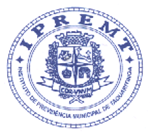 AUTORIZAÇÃO DE APLICAÇÃO RESGATE – APRART. 3º-B DA PORTARIA MPS Nº 519/2011, INCLUÍDO PELO ART. 2º DA PORTARIA MPS Nº 170, DE 25/04/2012AUTORIZAÇÃO DE APLICAÇÃO RESGATE – APRART. 3º-B DA PORTARIA MPS Nº 519/2011, INCLUÍDO PELO ART. 2º DA PORTARIA MPS Nº 170, DE 25/04/2012AUTORIZAÇÃO DE APLICAÇÃO RESGATE – APRART. 3º-B DA PORTARIA MPS Nº 519/2011, INCLUÍDO PELO ART. 2º DA PORTARIA MPS Nº 170, DE 25/04/2012AUTORIZAÇÃO DE APLICAÇÃO RESGATE – APRART. 3º-B DA PORTARIA MPS Nº 519/2011, INCLUÍDO PELO ART. 2º DA PORTARIA MPS Nº 170, DE 25/04/2012AUTORIZAÇÃO DE APLICAÇÃO RESGATE – APRART. 3º-B DA PORTARIA MPS Nº 519/2011, INCLUÍDO PELO ART. 2º DA PORTARIA MPS Nº 170, DE 25/04/2012AUTORIZAÇÃO DE APLICAÇÃO RESGATE – APRART. 3º-B DA PORTARIA MPS Nº 519/2011, INCLUÍDO PELO ART. 2º DA PORTARIA MPS Nº 170, DE 25/04/2012AUTORIZAÇÃO DE APLICAÇÃO RESGATE – APRART. 3º-B DA PORTARIA MPS Nº 519/2011, INCLUÍDO PELO ART. 2º DA PORTARIA MPS Nº 170, DE 25/04/2012AUTORIZAÇÃO DE APLICAÇÃO E RESGATE - APR
Unidade gestora do RPPS: INSTITUTO DE PREVIDÊNCIA DO SERVIDOR MUNICIPAL DE TAQUARITINGA
CNPJ: 03.321.503/0001-57AUTORIZAÇÃO DE APLICAÇÃO E RESGATE - APR
Unidade gestora do RPPS: INSTITUTO DE PREVIDÊNCIA DO SERVIDOR MUNICIPAL DE TAQUARITINGA
CNPJ: 03.321.503/0001-57AUTORIZAÇÃO DE APLICAÇÃO E RESGATE - APR
Unidade gestora do RPPS: INSTITUTO DE PREVIDÊNCIA DO SERVIDOR MUNICIPAL DE TAQUARITINGA
CNPJ: 03.321.503/0001-57AUTORIZAÇÃO DE APLICAÇÃO E RESGATE - APR
Unidade gestora do RPPS: INSTITUTO DE PREVIDÊNCIA DO SERVIDOR MUNICIPAL DE TAQUARITINGA
CNPJ: 03.321.503/0001-57AUTORIZAÇÃO DE APLICAÇÃO E RESGATE - APR
Unidade gestora do RPPS: INSTITUTO DE PREVIDÊNCIA DO SERVIDOR MUNICIPAL DE TAQUARITINGA
CNPJ: 03.321.503/0001-57AUTORIZAÇÃO DE APLICAÇÃO E RESGATE - APR
Unidade gestora do RPPS: INSTITUTO DE PREVIDÊNCIA DO SERVIDOR MUNICIPAL DE TAQUARITINGA
CNPJ: 03.321.503/0001-57Nº / ANO: 29/2016Nº / ANO: 29/2016AUTORIZAÇÃO DE APLICAÇÃO E RESGATE - APR
Unidade gestora do RPPS: INSTITUTO DE PREVIDÊNCIA DO SERVIDOR MUNICIPAL DE TAQUARITINGA
CNPJ: 03.321.503/0001-57AUTORIZAÇÃO DE APLICAÇÃO E RESGATE - APR
Unidade gestora do RPPS: INSTITUTO DE PREVIDÊNCIA DO SERVIDOR MUNICIPAL DE TAQUARITINGA
CNPJ: 03.321.503/0001-57AUTORIZAÇÃO DE APLICAÇÃO E RESGATE - APR
Unidade gestora do RPPS: INSTITUTO DE PREVIDÊNCIA DO SERVIDOR MUNICIPAL DE TAQUARITINGA
CNPJ: 03.321.503/0001-57AUTORIZAÇÃO DE APLICAÇÃO E RESGATE - APR
Unidade gestora do RPPS: INSTITUTO DE PREVIDÊNCIA DO SERVIDOR MUNICIPAL DE TAQUARITINGA
CNPJ: 03.321.503/0001-57AUTORIZAÇÃO DE APLICAÇÃO E RESGATE - APR
Unidade gestora do RPPS: INSTITUTO DE PREVIDÊNCIA DO SERVIDOR MUNICIPAL DE TAQUARITINGA
CNPJ: 03.321.503/0001-57AUTORIZAÇÃO DE APLICAÇÃO E RESGATE - APR
Unidade gestora do RPPS: INSTITUTO DE PREVIDÊNCIA DO SERVIDOR MUNICIPAL DE TAQUARITINGA
CNPJ: 03.321.503/0001-57DATA: 06/10/2016DATA: 06/10/2016VALOR (R$): 1.240.000,00VALOR (R$): 1.240.000,00TIPO DE OPERAÇÃO: ResgateTIPO DE OPERAÇÃO: ResgateTIPO DE OPERAÇÃO: ResgateTIPO DE OPERAÇÃO: ResgateDispositivos de resolução do CMN:3.922/2010, Artigo 7º, Inciso IV, Alínea " a "Dispositivos de resolução do CMN:3.922/2010, Artigo 7º, Inciso IV, Alínea " a "HISTÓRICO / DESCRIÇÃO DA OPERAÇÃO:HISTÓRICO / DESCRIÇÃO DA OPERAÇÃO:HISTÓRICO / DESCRIÇÃO DA OPERAÇÃO:HISTÓRICO / DESCRIÇÃO DA OPERAÇÃO:HISTÓRICO / DESCRIÇÃO DA OPERAÇÃO:HISTÓRICO / DESCRIÇÃO DA OPERAÇÃO:HISTÓRICO / DESCRIÇÃO DA OPERAÇÃO:HISTÓRICO / DESCRIÇÃO DA OPERAÇÃO:Regate da Aplicação para efetuar a Folha de Pagamento de Benefícios referente ao mês de outubro de 2016.Regate da Aplicação para efetuar a Folha de Pagamento de Benefícios referente ao mês de outubro de 2016.Regate da Aplicação para efetuar a Folha de Pagamento de Benefícios referente ao mês de outubro de 2016.Regate da Aplicação para efetuar a Folha de Pagamento de Benefícios referente ao mês de outubro de 2016.Regate da Aplicação para efetuar a Folha de Pagamento de Benefícios referente ao mês de outubro de 2016.Regate da Aplicação para efetuar a Folha de Pagamento de Benefícios referente ao mês de outubro de 2016.Regate da Aplicação para efetuar a Folha de Pagamento de Benefícios referente ao mês de outubro de 2016.Regate da Aplicação para efetuar a Folha de Pagamento de Benefícios referente ao mês de outubro de 2016.CARACTERÍSTICAS DO ATIVO:CARACTERÍSTICAS DO ATIVO:CARACTERÍSTICAS DO ATIVO:CARACTERÍSTICAS DO ATIVO:CARACTERÍSTICAS DO ATIVO:CARACTERÍSTICAS DO ATIVO:CARACTERÍSTICAS DO ATIVO:CARACTERÍSTICAS DO ATIVO:: :CAIXA BRASIL FI RENDA FIXA REFERENCIADO DI LP: :CAIXA BRASIL FI RENDA FIXA REFERENCIADO DI LP: :CAIXA BRASIL FI RENDA FIXA REFERENCIADO DI LP: :CAIXA BRASIL FI RENDA FIXA REFERENCIADO DI LP: :CAIXA BRASIL FI RENDA FIXA REFERENCIADO DI LP: :CAIXA BRASIL FI RENDA FIXA REFERENCIADO DI LP: :CAIXA BRASIL FI RENDA FIXA REFERENCIADO DI LPCNPJ:  03.737.206/0001-97Administrador:  CAIXA ECONÔMICA FEDERALAdministrador:  CAIXA ECONÔMICA FEDERALAdministrador:  CAIXA ECONÔMICA FEDERALAdministrador:  CAIXA ECONÔMICA FEDERALTaxa de administração:  0,20%Taxa de administração:  0,20%Taxa de administração:  0,20%Taxa de administração:  0,20%CNPJ Administrador:  00.360.305/0001-04CNPJ Administrador:  00.360.305/0001-04CNPJ Administrador:  00.360.305/0001-04CNPJ Administrador:  00.360.305/0001-04Benchmark:  CDIBenchmark:  CDIBenchmark:  CDIBenchmark:  CDIGestão:  CAIXA ECONÔMICA FEDERALGestão:  CAIXA ECONÔMICA FEDERALGestão:  CAIXA ECONÔMICA FEDERALGestão:  CAIXA ECONÔMICA FEDERALTaxa de performance:  Não possuiTaxa de performance:  Não possuiTaxa de performance:  Não possuiTaxa de performance:  Não possuiCNPJ Gestão:  00.360.305/0001-04CNPJ Gestão:  00.360.305/0001-04CNPJ Gestão:  00.360.305/0001-04CNPJ Gestão:  00.360.305/0001-04Retorno:  1,05% no mês 10/2016Retorno:  1,05% no mês 10/2016Retorno:  1,05% no mês 10/2016Retorno:  1,05% no mês 10/2016Disponibilidade recursos resgatados:  D+0Disponibilidade recursos resgatados:  D+0Disponibilidade recursos resgatados:  D+0Disponibilidade recursos resgatados:  D+0Patrimônio líquido:  4.741.170.779,55 em 31/10/2016Patrimônio líquido:  4.741.170.779,55 em 31/10/2016Patrimônio líquido:  4.741.170.779,55 em 31/10/2016Patrimônio líquido:  4.741.170.779,55 em 31/10/2016Data de inicio do fundo:  05/07/2006Data de inicio do fundo:  05/07/2006Data de inicio do fundo:  05/07/2006Data de inicio do fundo:  05/07/2006Valor da cota:  2,894539 em 31/10/2016Valor da cota:  2,894539 em 31/10/2016Valor da cota:  2,894539 em 31/10/2016Valor da cota:  2,894539 em 31/10/2016Proponente:Proponente:Proponente:Gestor/Autorizador:Gestor/Autorizador:Responsável pela liquidação da operação:Responsável pela liquidação da operação:Responsável pela liquidação da operação:LUCIANA MATTOSINHOLUCIANA MATTOSINHOLUCIANA MATTOSINHOLUCIANA MATTOSINHOLUCIANA MATTOSINHOLUCIANA MATTOSINHOLUCIANA MATTOSINHOLUCIANA MATTOSINHOLUCIANA MATTOSINHOLUCIANA MATTOSINHOLUCIANA MATTOSINHOCPF: 111.362.308-07CPF: 111.362.308-07LUCIANA MATTOSINHOLUCIANA MATTOSINHOLUCIANA MATTOSINHOCPF: 111.362.308-07CPF: 111.362.308-07CPF: 111.362.308-07Certificação:ANBIMACertificação:ANBIMACPF: 111.362.308-07CPF: 111.362.308-07CPF: 111.362.308-07Validade:11/06/2018Validade:11/06/2018